Holmes River EAPThere is limited cellular phone reception in the Holmes River Valley.  Nearest reception begins near the highway 16 bridge, reception is patchy on the highway to west to McBride. The Holmes River is mostly snow melt fed, during the festival it tends to be at medium to high levels.  The run is class III with a waterfall at the end. There are sections with multiple channels and lines through boulders, pour overs, holes and haystacks.  Log jams are present in the smaller side channels and at the up stream end of islands. There are several sweepers along the banks.   Eddies are fairly frequent although corner eddies can be powerful.   There are 5 major rapids. 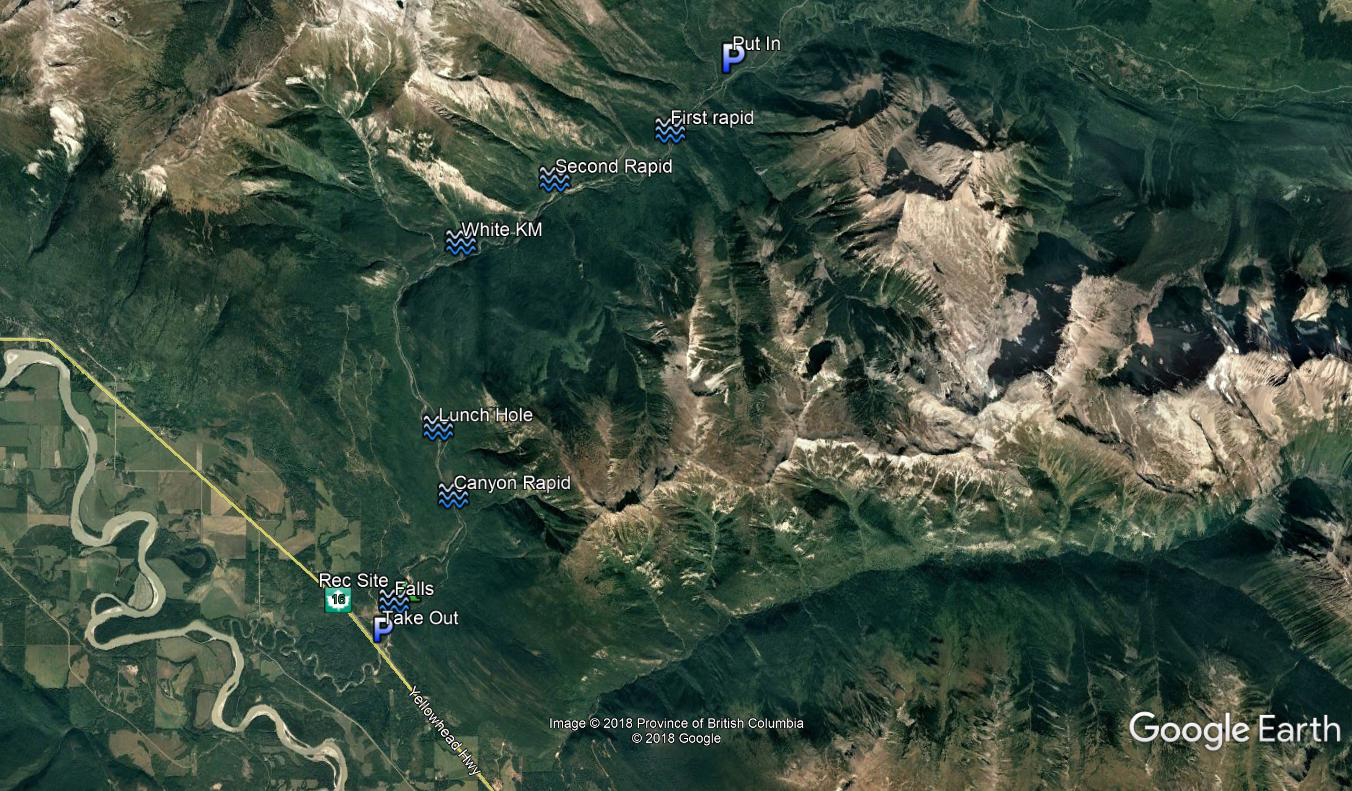 Put in is located at 53°20'41.41"N 119°55'56.74"WTake out 53°15'4.98"N 120° 1'43.54"WThe Holmes FSR runs next to the river and the majority of the run is visible from the road.   Prior to setting out on the river: review river signals, identify river buddies, ensure personal and rescue gear is in order, and discus potential river hazardsEmergency Response PlanEnsure Personal Safety prior to and during rescueIdentify the number of involved individuals Ensure there are no other individuals in dangerGroup paddlers, identify rolls and execute  rescueProvide First Aid as needed Assess ConsciousnessAirway Breathing CirculationTrauma  Contact Emergency Services if required  (9-1-1)Nearest Medical careMcBride Hospital & Health Centre - Hospital1136 5 Ave, McBride, BC (11.6 km from takeout)Jasper Healthcare518 Robson Street, Jasper AB (155 km from takeout)University Hospital of Northern BC1474 Edmonton Street, Prince George, BC (221km from takeout)Prepare for transportation if required 